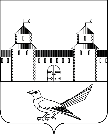 от 25.07.2016 № 1294-пОб уточнении местоположения земельного участкаРуководствуясь статьей 7 Земельного кодекса Российской Федерации от 25.10.2001 №136-ФЗ, статьей 16 Федерального закона от 06.10.2003 №131-ФЗ «Об общих принципах организации местного самоуправления в Российской Федерации»,приказом Министерства экономического развития Российской Федерации от 01.09.2014 №540 «Об утверждении классификатора видов разрешённого использования земельных участков», статьями 32, 35, 40 Устава муниципального образования Сорочинский городской округ Оренбургской области, кадастровым паспортом земельного участка от 24.06.2016 №56/16-351825, администрация Сорочинского городского округа Оренбургской области постановляет:1. Считать местоположение земельного участка с кадастровым номером 56:30:0107007:6,следующим: Российская Федерация, Оренбургская область, Сорочинский городской округ, на земельном участке расположена ВЛ-35 кВ Никольская – Баклановка. Вид разрешенного использования: для размещения воздушных линий электропередач. Категория земель: земли промышленности, энергетики, транспорта, связи, радиовещания, телевидения, информатики, земли для обеспечения космической деятельности, земли обороны безопасности и земли иного специального назначения.       2. Контроль за исполнением настоящего постановления возложить на главного архитектора муниципального образования Сорочинский городской округ Оренбургской области - Александра Федотовича Крестьянова.3. Настоящее постановление вступает в силу со дня подписания и подлежит размещению на Портале муниципального образования Сорочинский городской округ Оренбургской области.И.о. главы муниципального образованияСорочинский городской округ – первый заместитель главы администрации городскогоокруга по оперативному управлениюмуниципальным хозяйством                                                                А.А. БогдановРазослано: в дело, Управление архитектуры, прокуратуре, ОУИ.Администрация Сорочинского городского округа Оренбургской областиП О С Т А Н О В Л Е Н И Е